Effective CommunicationDelegate Workbook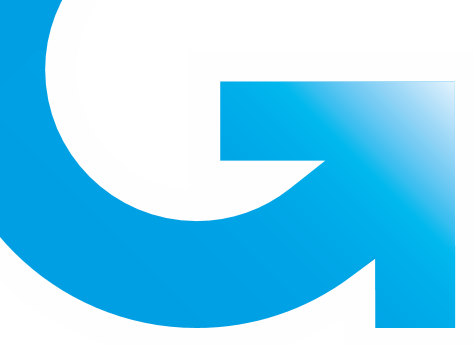 Effective CommunicationModule AimUnderstand the importance of effective communicationUnderstand methods of communication and their appropriate useBe aware of the communication processRecognise communication skillsRecognise different communication styles, their merits, and limitationsModule ObjectivesOn completion, you will understand:Different communication methods and their best useDifferent communication levelsCore communication skillsMehrabian/the importance of congruence between words and actionsDiSC profile/own preferencesHow to communicate best with different stylesEffective Communication1.1 Different Methods of Communicating We communicate with others using a variety of written, visual and oral methods.  Capture as many different types as you can, along with the advantages and disadvantages.WrittenVisual Oral/VerbalYour notes:1.2 Workplace Records1.2.1	What records of communication do you keep in the workplace?1.2.2	How do you ensure they are up to date?1.2.3	Why is it important to keep accurate records of communication?2.0 Communication Process2.1 Levels of communicationAlmost everyone must communicate with others to get work done.  In the workplace, it is not just the amount of communication, but the type of communication which is important. Degree of personal risk involvedExchanging RitualGiving Information Sharing ideasMaking judgementsDisclosing valuesExpressing feelings2.2 Authentic CommunicationWe looked at the levels of communication and degree of personal risk involved. So why not avoid all risks and stay at the basic “exchanging ritual” or providing factual information as required?Your notes:2.3 The Communication CycleSuccessful communication starts with the acceptance of a simple principle:Communication is a process like any other, e.g. Inputs are transformed through a process to produce outputs. The process is continuous as illustrated in the diagram below:Stage 1 -Sender(Ideas/Thinking)Stage 2 - Compose/Encode(Defining the message)Stage 3 - Transmit(Sending the message)Stage 4 – Receiver(Recipient notices/hears the message)Stage 5 – Decode(Recipient processes the message)Stage 6 – Feedback(Reviewing outcomes and feedback, then taking action)Think about any actions you need to take – for example do you always consider the right way to send the message, or simply rely on the method you prefer?  Capture any notes in your action plan. Your notes:3.0 Communication SkillsMehrabian’s Communication TheoryAlbert Mehrabian developed this model after much research around the communication of feelings and attitudes.  It usefully demonstrates the importance of factors other than words alone when trying to convey meaning (as the speaker) or interpret meaning (as the listener).  It is a helpful model for thinking about all three aspects when communicating to ensure, where possible, all three are appropriately aligned.It is important to note that Mehrabian’s research related to communications of feelings and attitudes. Consideration, therefore, needs to be given to the context of the communication, as this is not a general rule that you can transfer to any situation.  For example, when using methods such as email and telephone, this does not mean that these messages will automatically be no good because they are missing the visual element.  It means greater care would need to be placed on the use of language and tonality.  The inclusion of icons with facial expressions and similar within text and instant messages, further highlights the significance that non-verbal signs play in aiding effective communication.His research is helpful in drawing attention to the importance of factors besides just language alone when trying to convey meaning (as the speaker) or interpret meaning (as the listener).  When communicating it is helpful to think about all three aspects to ensure, where possible, all three are appropriately aligned.Perhaps you can think of times when you have observed or been on the receiving end of something where this was not the case.  You will usually walk away with a feeling that something was not right or didn’t feel genuine.What are the barriers to effective communication?4.0 Understanding your DiSC Workplace StyleWhere do you think you are?Active, fast paced(Assertive, louder speech, dynamic, bold)Moderate paced, thoughtful(Calm, methodical, careful, softer speech)Combine the two:What are the key strengths of your style?What are the limitations of your style?4.1 DiSC Workplace4.1.1 DiSC Workplace Model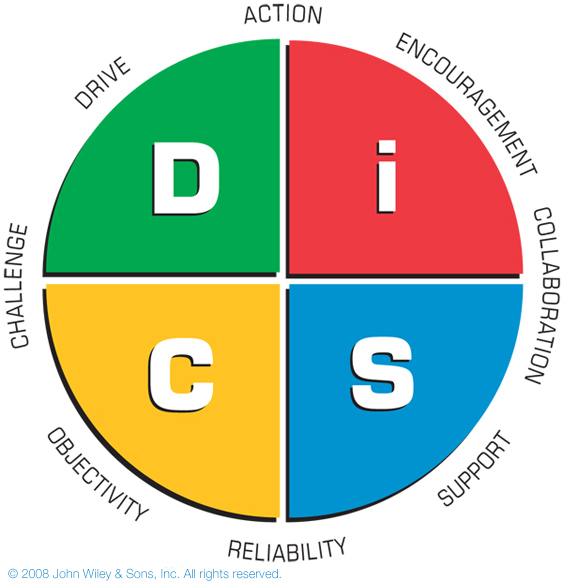 Key Points:1928 William Moulton Marston was the first psychologist to study “normal people” and “normal behaviour”1940 the first DiSC assessment (paper based) was developedDiSC measures tendencies and priorities, not skills or abilityThe DiSC model shows four basic behavioural styles that describe how people approach their work and relationships. The tool can be used to help you understand your own and other’s workplace behaviours, helping you to connect better with others.There are no good or bad styles – all four have strengths and limitations.  People are a blend of all four but generally4.1.2 DiSC Workplace StylesYour notes:“The single biggest problem in communication is the illusion that it has taken place” George Bernard ShawMethodsMethodsAdvantagesDisadvantagesMethodsMethodsAdvantagesDisadvantagesMethodsMethodsAdvantagesDisadvantagesTake some time to think about the following questions:Which level do you operate at most of your time in your workplace?What opportunities do you have in terms of your workplace communication? “The communicator has total responsibility for getting a message acrossand checking that the message has been understood”.DominanceDirectResults-orientatedFirmStrong-willedForcefulInfluenceOutgoingEnthusiasticOptimisticHigh-spiritedLivelyConscientiousnessAnalyticalReservedPrecisePrivateSystematicSteadinessEven-temperedAccommodatingPatientHumbleTactful